Kwaliteitskaart Meldcode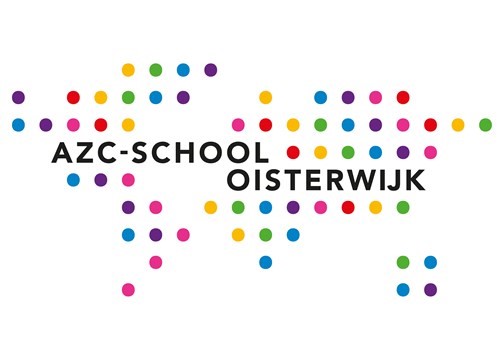 DoelVanaf 1 juli 2013 is de Wet meldcode huiselijk geweld en kindermishandeling van kracht. De wet stelt het gebruik van een meldcode verplicht voor professionals bij (mogelijke) signalen van huiselijk geweld en kindermishandeling. Hieronder valt ook seksueel geweld, eergerelateerd geweld, ouderenmishandeling en vrouwelijke genitale verminking. De wet geldt voor professionals die werken in de sectoren: gezondheidszorg, onderwijs, kinderopvang, maatschappelijke ondersteuning, jeugdzorg en justitie. De meldcode bestaat uit een stappenplan, waarin staat wat je als professional moet doen bij vermoedens van huiselijk geweld of kindermishandeling. Het is dus een handelingsprotocol. Doel van de wet is niet het melden, maar hulp op gang krijgen. Niets doen is geen optie! Aanpak1.	Signalen in kaart brengenObservaties leerkrachten en onderwijsassistent/leraarondersteuner in de dagelijkse praktijk. Bij vermoedens wordt de IB-er op de hoogte gebracht. Er vindt overleg plaats in het zorgteam.2.	Ga in gesprek met ouder en kindOngerustheid uitspreken. Toestemming vragen om het kind te bespreken in MDO van COA en hulp te zoeken.3.	Overleg met een professional In multidisciplinair overleg van het COA, waar vele instanties bij zijn aangesloten wordt de leerling besproken. Aangesloten instanties zijn: beide scholen (PO & VO), COA, GZ, GGD en Juvans (maatschappelijk werk)De juiste instantie pakt de vermoedens op. IB-er en instantie houden contact.In een volgend MDO wordt de voortgang besprokenInformatie voor ouders/verzorgers.Ouders hebben inzage in de procedure door de Kwaliteitskaart Meldcode.Ouders worden vanaf stap 2 geïnformeerd over het te volgen traject.Uitgangspunt is om in openheid de zorgen en te ondernemen stappen te bespreken met de ouder(s), verzorger(s) en/of kind(eren).Wat registreren in leerlingvolgsysteem?Gespreksverslagen vastleggen in het kinddossierDocumenteren ,Afspraken vastleggenOverigKaartnummer2.11doelgroepPassend OnderwijsverantwoordelijkeDirecteurOpgesteldGeëvalueerd Jaarlijks